স্মারক নম্বর: ৫৬.০৪.৫৯৫৬.০০০.২৫.০০১.২০.৪                                                                                           তারিখ:     বিষয়: ই-ফাইল (নথি) ব্যবস্থাপনা প্রশিক্ষণে অংশগ্রহণ।উপর্যুক্ত বিষয়ের প্রেক্ষিতে জানানো যাচ্ছে যে, তথ্য ও যোগাযোগ প্রযুক্তি অধিদপ্তর ও প্রধানমন্ত্রীর কার্যালয়ের একসেস টু ইনফরমেশন (এটুআই) প্রোগ্রাম বর্তমান সরকারের ঘোষিত রূপকল্প ২০২১ বাস্তবায়নে তথা ডিজিটাল বাংলাদেশ গঠনের লক্ষ্যে নানাবিধ কার্যক্রম গ্রহণ করেছেন। এরই ধারাবাহিকতায় দেশের সকল সরকারি অফিসে বাস্তবায়নযোগ্য একটি শক্তিশালী সিস্টেমের প্রয়োজনীয়তা দেখা দেয়ায় নতুন ই-ফাইল (নথি) ব্যবস্থাপনা তৈরির কার্যক্রম গ্রহণ করা হয়। ইতোমধ্যে ই-ফাইল (নথি) সফটওয়্যারটির কার্যক্রম মাঠ পর্যায় হতে মন্ত্রণালয় পর্যন্ত বিভিন্ন সরকারি অফিসে বাস্তবায়ন শুরু হয়েছে।
২। নতুন ই-ফাইল (নথি) যথাযথভাবে বাস্তবায়নের লক্ষ্যে মুন্সিগঞ্জ সদর উপজেলা পর্যায়ে ২য় ব্যাচের প্রশিক্ষণটি আগামী ২১ ও ২২ অক্টোবর ২০২০খ্রিঃ. ০২ (দুই) দিন ব্যাপী সকাল ৯.০০ টা থেকে বিকাল ৫.০০ টা পর্যন্ত উপজেলা নির্বাহী অফিসার এর সম্মেলনকক্ষেঅনুষ্ঠিত হবে।
৩। বর্ণিতাবস্থায়, উল্লিখিত প্রশিক্ষণে মনোনয়নকৃত অফিস সমূহের ২ জন প্রশিক্ষণার্থীকে (কর্মকর্তা/কর্মচারী) নির্ধারিত তারিখ, সময় ও স্থানে অংশগ্রহণের জন্য  অনুরোধ করা হলো। প্রশিক্ষণে অবশ্যই ল্যাপটপ ও মডেম নিয়ে আসতে হবে।
[বিশেষ দ্রষ্টব্যঃ অবশ্যই স্বাস্থ্যবিধি অনুসরণপূর্বক প্রশিক্ষণে অংশগ্রহন করতে হবে]বিতরণ ( জেষ্ঠ্যতার ক্রমানুসারে নহে )ঃ১) উপজেলা নির্বাহী অফিসার, উপজেলা নির্বাহী অফিসারের কার্যালয়, মুন্সিগঞ্জ সদর
২) চেয়ারম্যান, উপজেলা পরিষদ,মুন্সিগঞ্জ সদর,মুন্সিগঞ্জ
৩) সহকারী কমিশনার(ভূমি), উপজেলা ভূমি অফিস, মুন্সিগঞ্জ সদর, মুন্সিগঞ্জ
৪) উপজেলা কৃষি অফিসার , উপজেলা কৃষি অফিসারের কার্যালয়, মুন্সীগঞ্জ সদর, মুন্সীগঞ্জ
৫) উপজেলা সমাজসেবা অফিসার, উপজেলা সমাজ সেবা কার্যালয়, মুন্সিগঞ্জ সদর
৬) উপজেলা সমবায় অফিস, উপজেলা সমবায় কার্যালয়, মুন্সিগঞ্জ সদর, মুন্সিগঞ্জ
৭) উপজেলা প্রাণিসম্পদ কর্মকর্তা, উপজেলা প্রাণিসম্পদ কার্যালয়, মুন্সিগঞ্জ সদর৮) উপজেলা মাধ্যমিক শিক্ষা অফিসার, উপজেলা মাধ্যমিক শিক্ষা অফিস, মুন্সিগঞ্জ সদর৯) উপজেলা শিক্ষা অফিসার, উপজেলা শিক্ষা অফিস, মুন্সিগঞ্জ সদর, মুন্সিগঞ্জ
১০) উপজেলা সিনিয়র মৎস্য কর্মকর্তা, উপজেলা সিনিয়র মৎস্য কর্মকর্তার কার্যালয়, মুন্সিগঞ্জ সদর, মুন্সিগঞ্জ
১১) উপজেলা প্রকৌশলী(এলজিএডি), উপজেলা প্রকৌশলীর কার্যালয়, মুন্সিগঞ্জ সদর, মুন্সিগঞ্জ
১২) উপজেলা পরিসংখ্যান অফিসার, উপজেলা পরিসংখ্যান কার্যালয়, মুন্সিগঞ্জ সদর, মুন্সিগঞ্জ
১৩) উপজেলা নির্বাচন অফিসার, উপজেলা নির্বাচন অফিস, মুন্সিগঞ্জ সদর, মুন্সিগঞ্জ
১৪) উপজেলা যুব উন্নয়ন কর্মকর্তা, উপজেলা যুব উন্নয়ন কার্যালয়, মুন্সিগঞ্জ সদর, মুন্সিগঞ্জ
১৫) উপজেলা পরিবার পরিকল্পনা অফিসার, উপজেলা পরিবার পরিকল্পনা কার্যালয়, মুন্সিগঞ্জ সদর, মুন্সিগঞ্জ১৬) উপজেলা স্বাস্থ্য কমপ্লেক্স, মুন্সিগঞ্জ সদর, মুন্সিগঞ্জ
গণপ্রজাতন্ত্রী বাংলাদেশ সরকার
ডাক, টেলিযোগাযোগ ও তথ্যপ্রযুক্তি মন্ত্রণালয়
তথ্য ও যোগাযোগ প্রযুক্তি অধিদপ্তর, মুন্সিগঞ্জ সদর, মুন্সিগঞ্জ
সহকারী প্রোগ্রামার এর দপ্তরdoict.sadar.munshiganj.gov.bd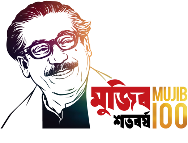 কামরুন্নাহারসহকারী প্রোগ্রামারমোবাইলঃ ০১৩০৩৩৪৭৬৪৭ই-মেইলঃ linanahar14@gmail.com